Информационная справка по земельному участку  «Гостиница в мкр. Зеленый Берег»Земельный участок 02:55:020216:104Площадь – 7 925 кв.м.Срок аренды до 23.03.2019.Арендная плата в год – 355,7 тыс.руб.Вид разрешенного использования – Для размещения гостиницНа земельном участке находится объект незавершённого  строительства с кадастровым номером 02:55:020216:1932 зарегистрированный за № 02-04/101-04/301/004/2016-198/1  от 24.03.2016  (Хозяйственное ведение ГУП «ФЖС РБ»)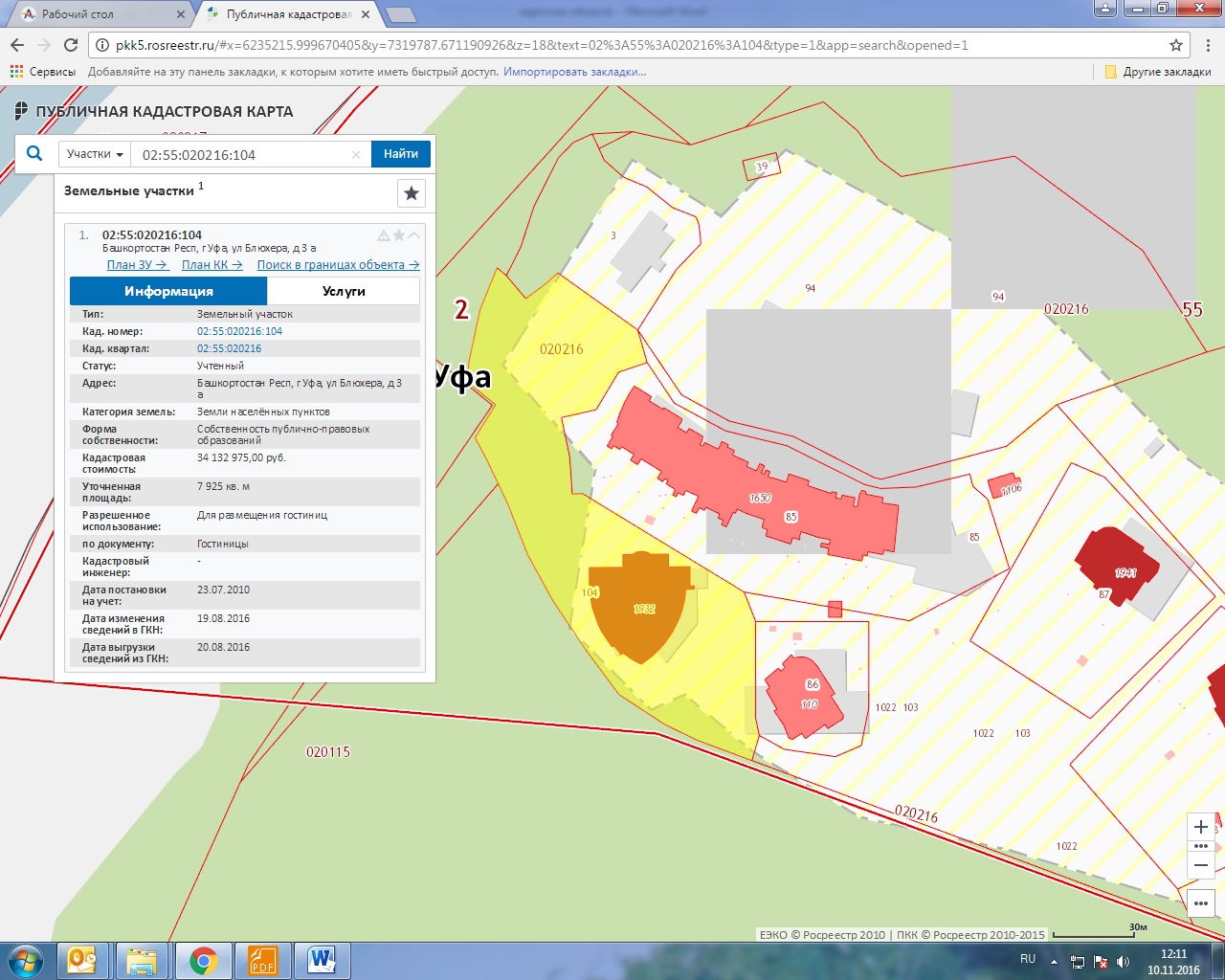 